中智东方情报简讯第55期今日舆情一览舆情热点1、 山西“房媳”丈夫被立案调查 曾任县公安局长中新网太原5月31日电 (任丽娜)31日，山西省纪委对外发布消息称，山西运城市夏县公安局原局长孙宏军涉嫌严重违纪违法被移送检查机关侦察。2013年1月，互联网曝光山西省运城市纪委干部张彦有两个分别落在北京和山西的户口，其身为前运城市财政局局长的公公在北京、三亚等地拥有十余处房产。因此，张彦被网民称为“房媳”。2013年1月28日，运城市纪委对张彦正式作出立案调查的决定。同时，涉嫌违规办理上户手续的时任夏县裴介镇派出所负责人、现任夏县公安局督察大队负责人薛俊龙已停止工作、接受调查。张彦丈夫是夏县公安局局长孙宏军，2011年，孙宏军因曾滥用职权、动用技侦设备调查举报人，被运城市纪委给予党内严重警告处分，同时调离局长岗位。链接：http://news.qq.com/a/20130531/010298.htm2、河南女司机撞女童续：醉酒围观者放火被刑拘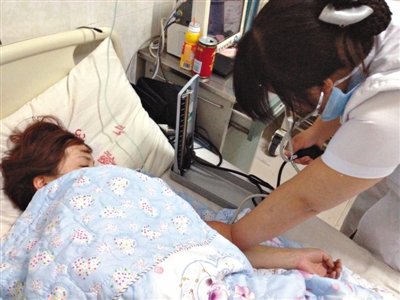 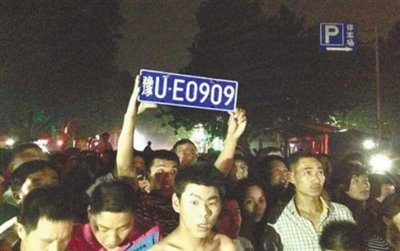 5月24日下午，河南省济源市一女司机在人行道缓慢行驶时剐蹭路人。令人始料不及的是，这场交通事故在接下来的6小时里，演变为一场近千人围观的砸车、烧车事件，肇事女司机更是引发网友的声讨。整个事件的缘起，是两句相传肇事者说过的话——“后台硬”，“钱多的是”。炫富、炫地位的传言，对日系车愤怒的砸车者，对事实所知不多的围观者，均出现在事件中。张付军6天没见到他儿子了，最后一次父子见面，是在上千名的围观者中那是5月24日晚，张付军醉酒的儿子站在一辆掀翻的轿车上，挥舞着手臂。张付军上前阻止，两度被儿子推开。后来，儿子被警察带走。那辆轿车与张家并无关系。那天晚上6点左右，济源市的宣化路上，一辆本田轿车缓慢行驶，倒车镜磕碰到一名9岁的小学生。在随后的6小时里，这事件不断升级。肇事者与被撞者家属先是争吵、相互谩骂，再到肇事者踢伤对方，导致后来大批人围观，接着有人将肇事车掀翻、砸烂和烧毁。链接：http://news.qq.com/a/20130531/000698.htm3、云南楚雄市长赵万祥被逮捕 被指“带病”提拔昨日，省十二届人大常委会三次会议通过表决，确认许可对省十二届人大代表赵万祥采取强制措施。今年是新当选的省十二届人大代表履职第一年，赵万祥于今年1月当选省十二届人大代表。今年5月21日，省检察院送来报告，报请省人大常委会许可对赵万祥采取拘留、逮捕等强制措施。4月“双规” 昨日被逮捕赵万祥，1964年3月生，大学文化，党员，楚雄市人，现任楚雄市委副书记、市长，省十二届人大代表。现初步查明，2011年至2012年期间，犯罪嫌疑人赵万祥利用其担任楚雄市委副书记、市长职务便利，为房地产公司开发土地项目、协调返还土地出让金及签订项目补充事宜牟取利益，多次收受多人送给的贿赂共计50万元人民币。由于犯罪嫌疑人赵万祥还涉嫌其他多次受贿，为进一步查清案件事实，防止串供和证据灭失，需对其采取强制措施。 昨日，省人大常委会会议确认许可司法机关对涉嫌现行犯罪的省人大代表赵万祥，予以逮捕或采取法律规定的其他限制人身自由的强制措施。而在此之前曾有网友爆料称：“4月10日，赵万祥被纪委请去‘喝茶’”；4月11日，当地纪委决定对赵万祥进行双规，并停职调查。链接：http://news.qq.com/a/20130531/006205.htm行业舆情  利用“大数据”转型升级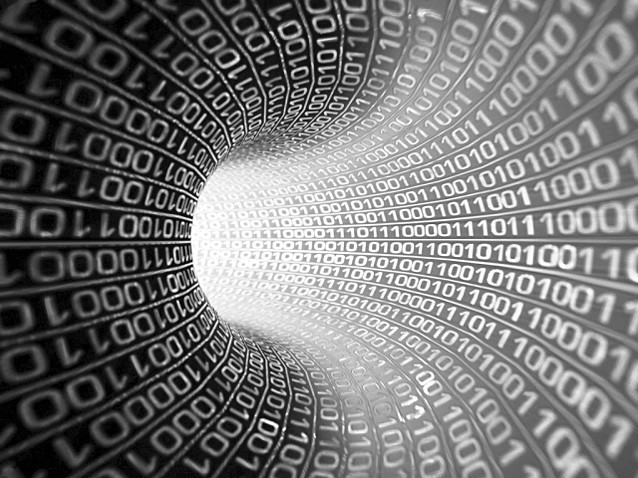 以“创新驱动，转型发展”为主题的第十六届中国北京国际科技产业博览会近日闭幕。2000多家国内外高新技术企业、高校科研院所和全国的高新技术产业园区、经济开发区参展，展示最新科技成果、传播前沿思想理念、发布产业政策信息，促进经济技术合作交流。参展商之一、同方股份有限公司此次携“大数据”技术亮相本届科博会，展出“数字化城市管理平台、水利行业综合应用平台、市应急指挥平台、北京市宏观经济与社会发展基础数据库、企业一套表”等五大同方数据资源管理平台核心产品。“目前大数据已经成为支撑智慧城市等城市信息化建设的重要驱动力，能够帮助地方发展转型升级。所以把握大数据的发展脉动已成为IT企业发展的重要引擎。”同方股份有限公司物联网产业本部副总经理王恩勇接受采访时说。链接：http://news.xinhuanet.com/info/2013-05/31/c_132421517.htm大数据行情继续演绎 市场参与热情不减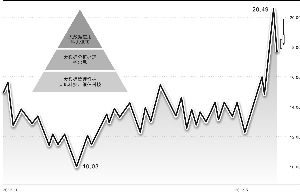 从市场表现来看，各个层面的公司本轮行情收获颇丰。天玑科技、银信科技从5月初至今均上涨超过30%，拓尔思涨幅超过50%，科大讯飞表现相对较弱，但也创出历史新高。从市场关注来看，天玑科技、银信科技和拓尔思由于在业务上跟大数据概念关联较为直接，被关注程度明显高于顶层的科大讯飞。近期龙虎榜显示，5月份天玑科技上榜10次，银信科技上榜6次，拓尔思上榜4次，科大讯飞则从未进榜。龙虎榜数据显示，天玑科技和银信科技的交易席位均为券商营业部，拓尔思则均有机构席位出没，其中22日机构买入近5000万元。由于底层的大数据管理维护层成长空间较小，所以虽然天玑科技和银信科技的估值较拓尔思低不少，也没有得到机构青睐，而位于顶层的科大讯飞虽然成长空间巨大，但超过100倍的估值实在是高不可攀，机构自然更不会在现在买入，而游资的操作习惯向来是寻找和概念最直接的标的，选择天玑科技和银信科技也是意料之中。底层的股票由于近期资金的热炒，价格已经偏贵，顶层的科大讯飞高价高成长高风险，想玩转也困难，中间层的拓尔思或许是目前参与大数据概念的一个较为稳妥的选择。链接：http://finance.sina.com.cn/stock/t/20130531/013915646532.shtml拓展阅读田溯宁：大数据将提高广告行业生产效率2013年是世界的大数据元年。在大数据时代，传统粗放型的广告投放模式遭遇了强力挑战，而以人群定向和DSP为核心的RTB模式通过对用户使用行为的分析，以“购买人群”为目标，精准性大幅提高，为广告主带来更高的投资回报。，成为大数据最好的应用模式之一。《大数据时代》作者维克托?迈尔-舍恩伯格认为大数据的核心就是预测，大数据将为人类的生活创造前所未有的可量化的维度。甚至国外媒体预测，2013年将是世界的大数据元年。基于大数据的网络营销行业尤其RTB广告其背后蕴含的价值不容忽视，RTB广告全力打造广告主、网络媒体和消费者三位一体甚至多赢共赢的大数据投放模式。DSP将符合广告主以及目标受众需求的广告，投放在媒体的目标人群，不仅净化了整个广告环境，也为媒体提升了广告资源价值。因此，田溯宁认为，大数据时代，RTB广告技术服务可以带来高度的社会价值和经济效益。链接：http://finance.eastmoney.com/news/1371,20130531295417367.html序号发布来源标题1央视网山西“房媳”丈夫被立案调查 曾任县公安局长2腾讯网云南楚雄市长赵万祥被逮捕 被指“带病”提拔3新京报河南女司机撞女童续：醉酒围观者放火被刑拘4腾讯网广西警方称叶海燕持刀伤害3名妇女被拘留5华商网张灵甫陵园引关注后更名 当地称其墓葬耗资2万6新浪网“神童副局长”14岁上班 湖南地税局启动调查7凤凰网广东13岁智障女遭多位老人性侵致孕产下男婴